Домашнее задание на 15.05.2020  Попов В.Р. Устройство автомобиля.Прочитайте текст в электронном учебнике ответе на вопросы, укажите названия деталей. Ответьте  на вопросыДля какой цели установлены центробежный и вакуумный регуляторы в прерывателе распределителе зажигания. Центробежный регулятор работает за счет нагрузки на двигатель или оборотов двигателя.К чему присоединяется трубка идущая от вакуумного регулятора.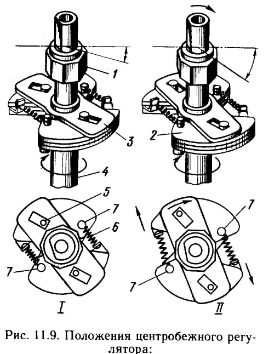 На холостом ходу и при максимальных оборотах двигателяЦентробежный регулятор предназначен для - ?1234567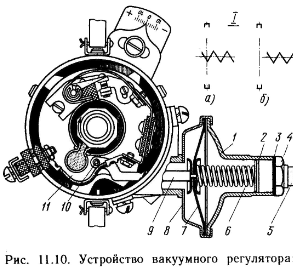 Вакумный регулятор предназначен для   -?1234567891011